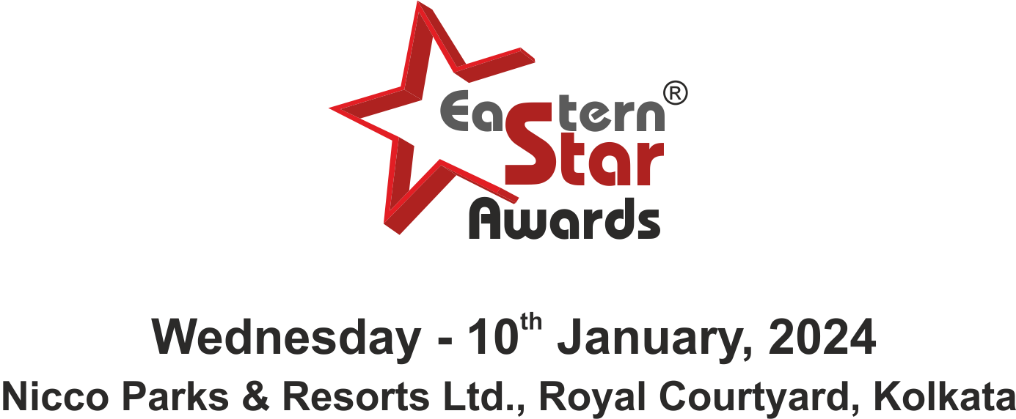 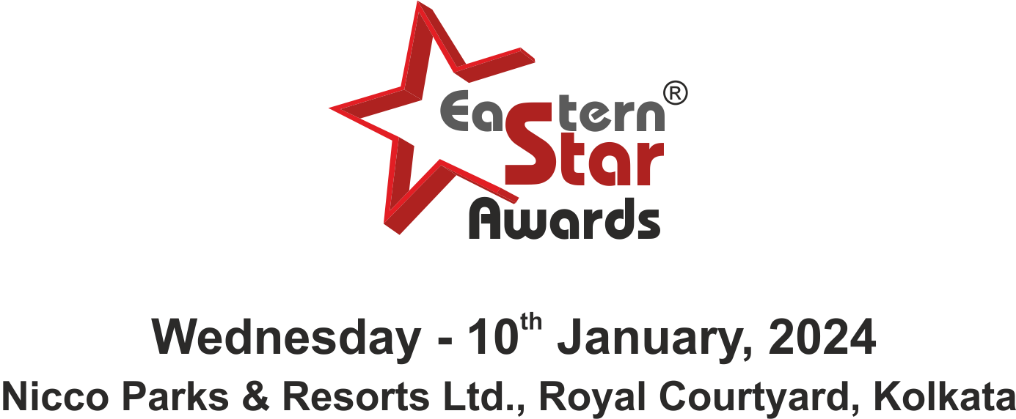 We are inviting companies to submit entries describing how they have demonstrated innovations and excellence or improved their services Or product offering within the regions.Entries will be evaluated against the set of criteria by panels of judges who will select and shortlist the winner for each category.Qualifying Period  :  April 2021 to March  2022 & April 2022 to March 2023
Region                    :  West Bengal, Odisha, Jharkhand, North East India & North Andhra Pradesh
Categories (Please tick your nominated category):**The Jury / Organisers reserve the right to make changes to the list of categories if required; due to lack of sufficient nominations / dearth of information, etc. The decision of the Jury / Organisers will be final & binding.Kindly click on the box for selected categories                                 * Self  Nomination & Suggestions/Recommendations are mustNOMINEE:Name of the Person:   	  Name of the Company:        Address:     Telephone Number: 	  E-mail Address:        NOMINATED BY:  Name of the Person:   	  Name of the Company:        Address:     Telephone Number:        E-mail Address:       Describe the achievements in not more than 500 words:  	Supporting Documents:  Only a limited amount of supporting documents  may be submitted. (Eg. Relevant Certificates and Documents pertaining to specified criteria norms only.)Electronically completed entry should be mailed to :  awardsnominations@exim-india.comNote: No entries will be accepted in hard copy.    MAJOR PORT OF THE YEAR - CONTAINERISED CARGO    ROAD TRANSPORT OPERATOR OF THE YEAR -
        BANGLADESH CARGO    MAJOR PORT OF THE YEAR - NON-CONTAINERISED CARGO    ROAD TRANSPORT OPERATOR OF THE YEAR -
        NEPAL CARGO    NON MAJOR PORT OF THE YEAR    CONTAINER REPAIRER OF THE YEAR    CONTAINER HANDLING TERMINAL OF THE YEAR    PROJECT CARGO MOVER / FORWARDER OF THE YEAR    CONTAINER SHIPPING LINE OF THE YEAR  -
        EUROPE TRADE LANEPARADIP REGION    CONTAINER SHIPPING LINE OF THE YEAR  -
        AMERICA TRADE LANE    FREIGHT FORWARDER OF THE YEAR    CONTAINER SHIPPING LINE OF THE YEAR -
        AFRICA TRADE LANE    CUSTOMS BROKER OF THE YEAR    CONTAINER SHIPPING LINE OF THE YEAR  -
        FAR EAST TRADE LANE    STEVEDORE OF THE YEAR    SHIPPING AGENT OF THE YEAR (CONTAINER /
        DRY BULK / BREAK BULK OPERATOR)VIZAG REGION    FEEDER OPERATOR OF THE YEAR    FREIGHT FORWARDER OF THE YEAR    NVOCC OF THE YEAR (EXIM - GP / SPECIAL EQUIPMENT)    CUSTOMS BROKER OF THE YEAR    LCL CONSOLIDATOR OF THE YEAR (EXPORT / IMPORT)    CONTAINER FREIGHT STATION  OPERATOR OF THE YEAR      FREIGHT FORWARDER OF THE YEAR (EXPORT / IMPORT)STANDALONE CATEGORIES    FREIGHT BROKER OF THE YEAR    LOGISTICS COMPANY OF THE YEAR*    CUSTOMS BROKER OF THE YEAR (EXPORT / IMPORT)    YOUNG LOGISTICS PROFESSIONAL OF THE YEAR*    CUSTOMS BROKER  OF THE YEAR -  NEPAL CARGO    WOMAN PROFESSIONAL OF THE YEAR*    INLAND CONTAINER DEPOT OPERATOR OF THE YEAR
        (PUBLIC / PRIVATE)    SHIPPING & LOGISTICS FAMILY BUSINESS AWARD*    CONTAINER FREIGHT STATION OPERATOR OF THE YEAR 
        (KOLKATA / HALDIA)    DYNAMIC LOGISTICS PROFESSIONAL OF THE YEAR*    STEVEDORE OF THE YEAR    LIFETIME ACHIEVEMENT AWARD*    ROAD TRANSPORT - FLEET OPERATOR & OWNER OF THE YEAR